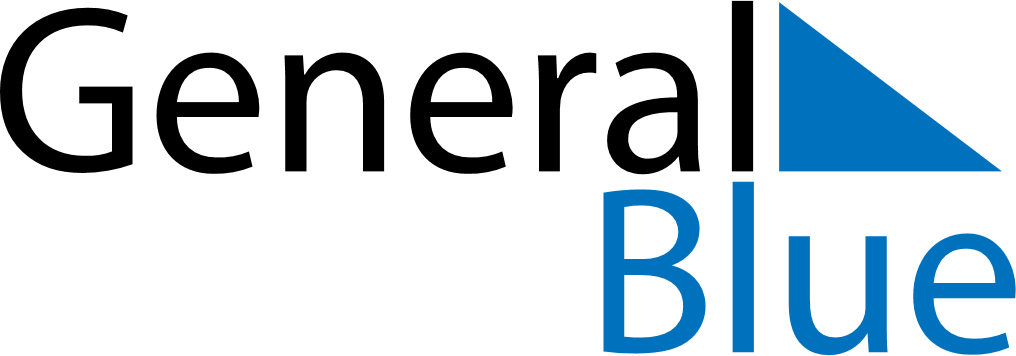 July 2029July 2029July 2029ChileChileSundayMondayTuesdayWednesdayThursdayFridaySaturday123456789101112131415161718192021Our Lady of Mount Carmel22232425262728293031